            TÉMA: MŮJ SVĚT, MOJE RODINA                     Rok s Alenkou a MartínkemLetošním školním rokem nás budou provázet noví kamarádi – Alenka a Martínek. Společně budeme vytvářet a posilovat vzájemné vztahy mezi dětmi v MŠ, poznávat rodinný život, prohlubovat spolupráci. Chceme také rozvíjet poznatky                         o místě, kde žijeme a vytvářet elementární povědomí o širším přírodním, kulturním i technickém prostředí, o jeho vývoji, rozmanitosti a neustálých proměnách.Téma rodiny budeme doplňovat navazujícími a aktuálními tématy, nezapomeneme ani na zvířátka, na „svět pohádek“                a na oblíbené a tradiční akce.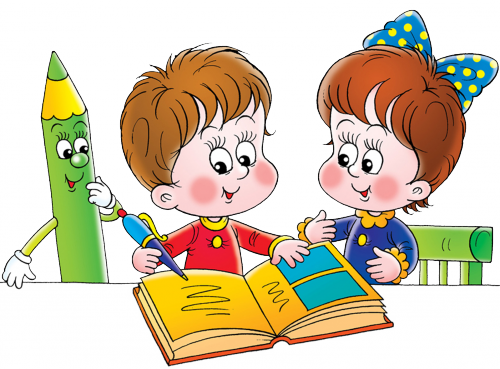                       Třídní vzdělávací program                       MŮJ SVĚT, MOJE RODINA                   ROK S ALENKOU A MARTÍNKEMPODZIMZáří: PO PRÁZDNINÁCHAlenka a Martínek nás vítají v MŠ.Vzpomínáme na prázdniny a loučíme se s létem.Říjen: PODZIMNÍ ZAHRÁDKAS Alenkou a Martínkem na podzimní zahrádce i v podzimním lese.Listopad: PADÁ POSLEDNÍ LISTÍPříroda se připravuje na zimu.Alenka u lékaře.Martínek a pranostiky.ZIMAProsinec: O VÁNOCÍCHAlenčiny a Martínkovy vánoce.Poznáváme tradice a zvyky u nás i v jiných zemích.Leden: V NOVÉM ROCESportujeme na sněhu i bez sněhu, poznáváme život v ledových zemíchAlenka a Martínek ve škole.Únor: BAREVNÁ ZIMAAlenka a Martínek jdou na karneval.Únorové pranostiky.JAROBřezen: ZAČÍNÁ JAROS Alenkou a Martínkem na jarní zahrádce i v lese.Alenka a Martínek poznávají domácí zvířata a jejich mláďata.Duben: VE MĚSTĚ A NA VESNICIAlenka a Martínek ve městě i na vesnici.Dubnové tradice.Květen: NAŠE MAMINKAAlenka, Martínek a rodina.Rozkvetlá příroda.LÉTOČerven: CESTUJEME PO ČRS Alenkou a Martínkem poznáváme naši zemi.